Královéhradecký KFS v barvách Česka to dokázal a po bezbrankové remíze s Maďarskem postupuje na finálový turnaj Regions Cupu!!!
Čeští zástupci v Regions´ Cupu slaví postup na finálový turnaj. V přímém souboji dvou neporažených týmů o postup remizoval KFS Hradec Králové s maďarským West Region 0:0, což mu zaručilo výhru v kvalifikační skupině 7 a postup na finálový turnaj ME amatérů, které se bude konat v červnu 2019(Místo turnaje je zatím v jednání).

Svěřenci trenéra Dvořáka v předchozích dvou zápasech neinkasovali a pevná obrana se ukázala jako základní recept na postup i v rozhodujícím duelu proti Maďarsku.

První poločas byli lepším týmem hráči z Maďarska, když domácí tým podržel několikrát brankář Šťastný.Druhý poločas domácí pozorně bránili a paradoxně po vyloučení Podolníka a hře v 10ti byli nebezpečnější. Postupovou remízu pak v hektickém konci ubránili a mohli se radovat z postupu do finále této prestižní akce!


Česko (KFS Hradec Králové) – Maďarsko (West Region) 0:0

Sestava KFS Hradec Králové: Šťastný – Tobiáš, Kovář, Holub (C), Turner - Moravec, Tauchman (70. Holec), Podolník, Brejcha (87. Hlava), Zezula – Kejzlar (90+6. Holubec). 

Trenér: Miloš Dvořák.
ŽK: 36. Turner, 38. Podolník, 60. Tobiáš, 79. Kejzlar, 90+4. Šťastný – 33. Horváth, 54. Vojnisek, 60. Kiss, 75. Vörös. 
ČK: 65. Podolník – 87. Honyák.



Konečná tabulka:

1.    KFS Hradec Králové      3     2-1-0     6:0    7 

2.    West Region                    3      2-1-0    5:3    7 

3.    East Sarajevo                  3      1-0-2    5:9    3 

4.    San Marino                      3      0-0-3    3:7    0 Z našeho regionu se na úspěchu podíleli i hráči FK Náchod – Malý, Hlava, Moravec, Brich a FK Jaroměř - Holub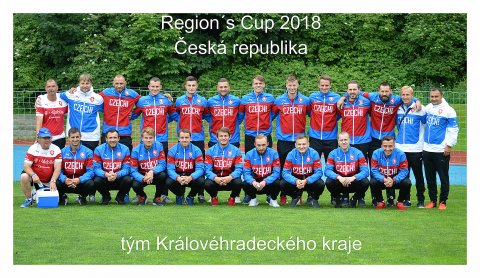 